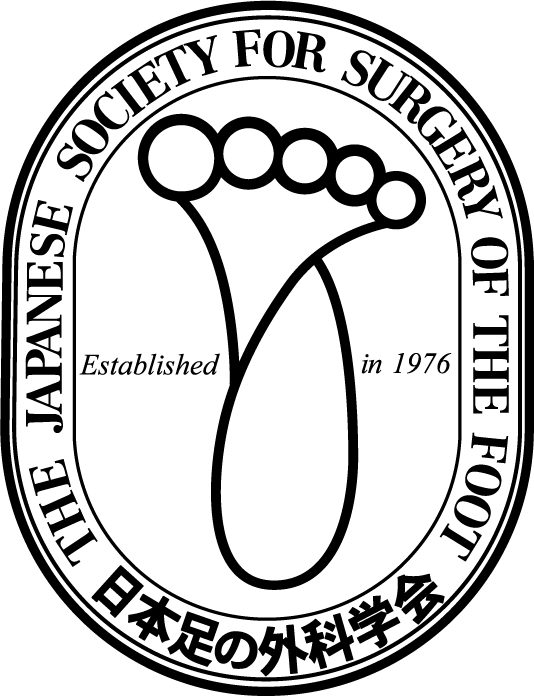 準会員入会申込資料【足の外科分野での活動】■足の外科分野での活動歴を箇条書きでご記入ください。2頁目に業績をご記入下さい。準会員入会申込資料【足の外科分野での業績】■足の外科分野での業績を箇条書きでご記入ください。記入日（西暦）：年月日氏名：記入日（西暦）：年月日氏名：